  Powiat Białostocki              SAMODZIELNY PUBLICZNY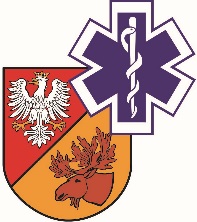                   ZAKŁAD OPIEKI ZDROWOTNEJ W ŁAPACH                  18-100 Łapy, ul. Janusza Korczaka 23                             tel. 85 814 24 38  	     www.szpitallapy.pl		sekretariat@szpitallapy.pl                                                      NIP: 966-13-19-909			            REGON: 050644804Łapy, 12.05.2021 r.DZP.261.2/ZP/10/2021/PNWszyscy Wykonawcy / Uczestnicy postępowania TREŚĆ PYTAŃ Z UDZIELONYMI ODPOWIEDZIAMIDotyczy postępowania nr ZP/10/2021/PNZamawiający, Samodzielny Publiczny Zakład Opieki Zdrowotnej w Łapach, działając na podstawie
art. 135 ust. 2 ustawy Prawo zamówień publicznych z dnia 11 września 2019 r. (Dz.U. z 2019 r.
poz. 2019) w odpowiedzi na wniosek Wykonawców o wyjaśnienie treści SWZ w postępowaniu
pn. „Dostawa materiałów i sprzętów medycznych jednorazowego użytku” (Znak postępowania: ZP/10/2021/PN), przekazuje poniżej treść pytań wraz z odpowiedziami:Pytanie nr 1 – Pakiet nr 25 M, pozycja 1Czy Zamawiający wymaga, aby na każdym wkładzie  była umieszczona fabrycznie nadrukowana data ważności i numer serii? Zamawiający ma  wówczas  pełną kontrolę nad używanym asortymentem pod względem przydatności (data ważności) i identyfikacji (numer serii) nad asortymentem, po dekompletacji opakowania zbiorczego poprzez wydawkę na oddziały. Fabrycznie nadrukowana data ważności, warunkuje także, kontrolę nad skutecznością i przydatnością filtrów we wkładzie. Obecnie zamawiający użytkuje wkłady  z fabrycznie nadrukowaną datą ważności i numerem serii.Odpowiedź: Zamawiający dopuszcza.Pytanie nr 2 – Czy Zamawiający wydzieli do osobnego Pakietu produkt z Pakietu 2M poz. 4 i dopuści:Chusteczki wykonane z wysokogatunkowej włókniny o gramaturze 70g/m2, niczym nie nasączone (suche) mogące być użyte do pielęgnacji skóry w okolicy krocza osób cierpiących na nietrzymanie moczu, zwłaszcza przy zmianie produktu chłonnego. Bardzo chłonny materiał, nie strzępiący się, miękki, przyjemny dla skóry, nie pozostawiający włókien na skórze, do stosowania na sucho oraz
na mokro. Wielkość jednej chusteczki 30x34cm. Opakowanie a’100szt. chusteczek w rolce.lubChusteczki wykonane z wysokogatunkowej włókniny o gramaturze 70g/m2, niczym nie nasączone (suche) mogące być użyte do pielęgnacji skóry w okolicy krocza osób cierpiących na nietrzymanie moczu, zwłaszcza przy zmianie produktu chłonnego. Bardzo chłonny materiał, nie strzępiący się, miękki, przyjemny dla skóry, nie pozostawiający włókien na skórze, do stosowania na sucho oraz
na mokro. Wielkość jednej chusteczki 30x34cm. Opakowanie a’100szt. chusteczek w rolce włożonej
w wiaderko umożliwiające dozowanie pojedynczych chusteczek przez otwór dozujący.W PRZYPADKU ZGODY PROSIMY O WSKAZANIE SPOSOBU PRZELICZENIA.Odpowiedź: Zamawiający z przyczyn organizacyjnych i technicznych (brak możliwości wydzielenia pakietu w Dzienniku Urzędowym Unii Europejskiej) nie wyraża zgody na wydzielenie pozycji
do osobnego pakietu. Zamawiający dopuści opisane powyżej chusteczki.Pytanie nr 3 – Czy Zamawiający wydzieli do osobnego Pakietu produkt z Pakietu 3M poz. 1 i dopuści:Jednorazowe chusteczki do stosowania na mokro i na sucho. Wykonane z mieszanki włókien poliestru, wiskozy i celulozy. Charakteryzują się wysoką chłonnością, wytrzymałością i miękkością. Po zwilżeniu wodą doskonale rozprowadza na skórze środek myjący. Stosowana na sucho dobrze absorbuje piankę wraz z zanieczyszczeniem. Nie tłoczona powierzchnia. Rozmiar 30 x 34 cm, gramatura 70g/m2, opakowanie jednostkowe 100 szt. chusteczek w rolce.lubJednorazowe chusteczki do stosowania na mokro i na sucho. Wykonane z mieszanki włókien poliestru, wiskozy i celulozy. Charakteryzują się wysoką chłonnością, wytrzymałością i miękkością. Po zwilżeniu wodą doskonale rozprowadza na skórze środek myjący. Stosowana na sucho dobrze absorbuje piankę wraz z zanieczyszczeniem. Nie tłoczona powierzchnia. Rozmiar 30 x 34 cm, gramatura 70g/m2, opakowanie jednostkowe 100 szt. chusteczek w rolce włożonej w wiaderko umożliwiające dozowanie pojedynczych chusteczek przez otwór dozujący.Odpowiedź: Zamawiający z przyczyn organizacyjnych i technicznych (brak możliwości wydzielenia pakietu w Dzienniku Urzędowym Unii Europejskiej) nie wyraża zgody na wydzielenie pozycji
do osobnego pakietu. Zamawiający dopuści opisane powyżej chusteczki.Pytanie nr 4 – Czy Zamawiający wydzieli do osobnego Pakietu produkt z Pakietu 3M poz. 4 i dopuści:Jednorazowe ściereczki do osuszania ciała wykonane z wysokogatunkowej włókniny będącej mieszanką celulozy, poliestru i wiskozy, rozmiar 34cm x 40cm, gramatura 70g/m2, grubość 0.40mm, opakowanie a'200 sztuk w rolce, zamknięte w woreczek strunowy z naklejoną etykietą producenta. Produkt pozbawiony latexu.W PRZYPADKU ZGODY PROSIMY O WSKAZANIE SPOSOBU PRZELICZENIA.Odpowiedź: Zamawiający z przyczyn organizacyjnych i technicznych (brak możliwości wydzielenia pakietu w Dzienniku Urzędowym Unii Europejskiej) nie wyraża zgody na wydzielenie pozycji
do osobnego pakietu. Zamawiający dopuści opisane powyżej ściereczki.Pytanie nr 5 – Czy Zamawiający wydzieli do osobnego Pakietu produkt z Pakietu 3M poz. 5 i dopuści:Jednorazowe ręczniki do osuszania ciała. Wykonane z wysokiej jakości celulozy. Nie tłoczona powierzchnia, dobra absorpcja wody. Wysoka gramatura materiału - 70 g zapewnia dokładne osuszenie skóry. Miękkie i wytrzymałe. Rozmiar 34 cm x 40 cm (możliwość odrywania z roli co drugą perforację co da rozmiar 34x80cm, itd.), opakowanie a'200 sztuk w rolce, zamknięte w woreczek strunowy z naklejoną etykietą producenta. Niesterylne.W PRZYPADKU ZGODY PROSIMY O WSKAZANIE SPOSOBU PRZELICZENIA.Odpowiedź: Zamawiający z przyczyn organizacyjnych i technicznych (brak możliwości wydzielenia pakietu w Dzienniku Urzędowym Unii Europejskiej) nie wyraża zgody na wydzielenie pozycji
do osobnego pakietu. Zamawiający dopuści opisane powyżej ręczniki.Pytanie nr 6 – Dotyczy umowy - prosimy do paragrafu 8 dopisać na końcu ustęp 4 o treści:"Ustęp 1 paragrafu 8 obowiązuje pod warunkiem, że Zamawiający opłacił wszystkie wystawione przez Wykonawcę na rzecz Zamawiającego faktury w terminie do ich opłacenia." (Aby wykluczyć hipotetycznie sytuację, w której Zamawiający nie opłaca faktur, a może równocześnie naliczać kary Wykonawcy, gdy Wykonawca już nie może nie mając zapłaty za towar dostarczać dalej towaru, co może skutkować tym, że na końcu Zamawiający może nawet za niedostarczanie towaru przez Wykonawcę z przyczyn braku zapłaty za niego przez Zamawiającego zostać obciążony karą,
w której to Wykonawca będzie winny, bo np. Zamawiający zerwie umowę z Wykonawcą, bo ten nie dostarcza towaru).lub o dopisanie na końcu paragrafu 8 ustępu 4 o treści:"W przypadku niedotrzymania przez Zamawiającego terminu zapłaty faktury za dostarczony towar, Wykonawcy przysługuje prawo naliczania odsetek ustawowych i równocześnie przysługuje mu prawo naliczania kar umownych w wysokości 5.00zł netto, za każdy rozpoczęty dzień zwłoki w płatności".Odpowiedź: Zamawiający nie wyraża zgody na dodanie zapisów. Zamawiający pozostawia zapisy Projektowanych Postanowień Umowy bez zmian.Pytanie nr 7 – Poniższy wniosek dotyczy opisu przedmiotu zamówienia w pakiecie 29, poz. 2 i 3
w przedmiotowym postępowaniu:Uprzejmie prosimy o wydzielenie pozycji 2 i 3 z pakietu 29 oraz utworzenie odrębnego zadania. Wydzielenie wymienionych pozycji zwiększy konkurencyjność asortymentowo-cenową
w przedmiotowym postępowaniu, co przełoży się na uzyskanie przez Zamawiającego bardziej korzystnych cen ofert. Pozostawienie wyżej wymienionych pozycji w dotychczasowym pakiecie silnie ogranicza konkurencję wyłącznie do podmiotów posiadających pełen asortyment zawarty w pakiecie. Odpowiedź: Odpowiedź: Zamawiający z przyczyn organizacyjnych i technicznych (brak możliwości wydzielenia pakietu w Dzienniku Urzędowym Unii Europejskiej) nie wyraża zgody na wydzielenie pozycji do oddzielnego pakietu. Zamawiający podtrzymuje opis przedmiotu zamówienia zgodnie
z SWZ.Pytanie nr 8 – Poniższy wniosek dotyczy opisu przedmiotu zamówienia w pakiecie 91A, poz. 6
w przedmiotowym postępowaniu:Uprzejmie prosimy o wydzielenie pozycji 6 z pakietu 91A oraz utworzenie odrębnego zadania. Wydzielenie wymienionej pozycji zwiększy konkurencyjność asortymentowo-cenową 
w przedmiotowym postępowaniu, co przełoży się na uzyskanie przez Zamawiającego bardziej korzystnych cen ofert. Pozostawienie wyżej wymienionej pozycji w dotychczasowym pakiecie silnie ogranicza konkurencję wyłącznie do podmiotów posiadających pełen asortyment zawarty w pakiecie.Odpowiedź: Odpowiedź: Zamawiający z przyczyn organizacyjnych i technicznych (brak możliwości wydzielenia pakietu w Dzienniku Urzędowym Unii Europejskiej) nie wyraża zgody na wydzielenie pozycji do oddzielnego pakietu. Zamawiający podtrzymuje opis przedmiotu zamówienia zgodnie
z SWZ.Pytanie nr 9 – PAKIET NR 44 MPoz. 1. Czy Zamawiający dopuści kleszczyki biopsyjne o średnicy korpusu 2,3 mm, reszta parametrów zgodnie z SWZ?Odpowiedź: Zamawiający dopuszcza.Pytanie nr 10 – PAKIET NR 50 MCzy Zamawiający dopuści ustnik dla dorosłych o wymiarach 22x30 mm, jednorazowego użytku,
z wyprofilowanym i specjalnie ukształtowanym fizjologicznym kształtem. Regulowane mocowanie wykonane z elastycznej bawełny nie powodujące dyskomfortu, ucisku na policzki i twarzy pacjenta?Odpowiedź: Zamawiający nie dopuszcza. Zamawiający podtrzymuje opis przedmiotu zamówienia zgodnie z SWZ.Pytanie nr 11 – PAKIET NR 47 MCzy Zamawiający dopuści pętle jednorazowego użytku do polipektomi wykonane z drutu typu monofilament z funkcją rotacji. Wyposażone w wyskalowaną rękojeść. Średnica narzędzia 2,3mm, średnica pętli 10mm,15mm długość robocza 230cm, kształt owalny?Odpowiedź: Zamawiający nie dopuszcza. Zamawiający podtrzymuje opis przedmiotu zamówienia zgodnie z SWZ.Pytanie nr 12 – Czy Zamawiający w pozycji 1, 2 pakiet 98A dopuści postępowania cewnik dwuświatłowy wysokoprzepływowy (High Flow) z termoplastycznego poliuretanu Tecoflex z ramionami prostymi lub zagiętymi o średnicy 11 Fr i 13 Fr długościach:Dla pozycji 1 – ramiona proste długości: 15 cm, 17,5 cm, 20 cm, 25 cmDla pozycji 2 – ramiona zagięty długości: 15 cm, 1,5 cm, 20 cm, 25 cmdo wyboru przez Zamawiającego?Charakterystyka cewnika:-  termoplastyczny poliuretan Tecoflex-  radiocieniujący szaft cewnika-  końcówka bez bocznych otworów zmniejszająca ryzyko powstawania zakrzepu- przednie otwory zmniejszające ryzyko  powstawania zakrzepów- obrotowy pierścień do szycia pozwalający uniknąć podrażnienia skóry- zacisk bezpieczeństwa z zabezpieczeniami bocznymi chroniącymi rurkę końcówki przed wyślizgnięciem się - wskaźniki wypełnienia, rozmiar i długość- kompatybilny z MRI- odporna na odkształcenia prowadnica „J” z  wysoką zawartością  tytanu zapewniająca wyjątkowo wysoką elastyczność i odporność na odkształcenia , dodatkowy komfort zapewnia powłoka z PTFE, która gwarantuje gładką powierzchnię i najwyższy poślizg- igła wprowadzająca 18G- rozszerzadło- nasadki iniekcyjne Luer Lock- wyprodukowany w NiemczechOdpowiedź: Zamawiający nie dopuszcza. Zamawiający podtrzymuje opis przedmiotu zamówienia zgodnie z SWZ.Pytanie nr 13 – Uprzejmie prosimy o wydzielenie pozycji 2 i 3 z pakietu 29 oraz utworzenie odrębnego zadania. Wydzielenie wymienionych pozycji zwiększy konkurencyjność asortymentowo-cenową
w przedmiotowym postępowaniu, co przełoży się na uzyskanie przez Zamawiającego bardziej korzystnych cen ofert. Pozostawienie wyżej wymienionych pozycji w dotychczasowym pakiecie silnie ogranicza konkurencję wyłącznie do podmiotów posiadających pełen asortyment zawarty w pakiecie.Odpowiedź: Zamawiający z przyczyn organizacyjnych i technicznych (brak możliwości wydzielenia pakietu w Dzienniku Urzędowym Unii Europejskiej) nie wyraża zgody na wydzielenie pozycji
do osobnego pakietu. Zamawiający podtrzymuje opis przedmiotu zamówienia zgodnie z SWZ.Pytanie nr 14 – Uprzejmie prosimy o wydzielenie pozycji 6 z pakietu 91A oraz utworzenie odrębnego zadania. Wydzielenie wymienionej pozycji zwiększy konkurencyjność asortymentowo-cenową
w przedmiotowym postępowaniu, co przełoży się na uzyskanie przez Zamawiającego bardziej korzystnych cen ofert. Pozostawienie wyżej wymienionej pozycji w dotychczasowym pakiecie silnie ogranicza konkurencję wyłącznie do podmiotów posiadających pełen asortyment zawarty w pakiecie.Odpowiedź: Zamawiający z przyczyn organizacyjnych i technicznych (brak możliwości wydzielenia pakietu w Dzienniku Urzędowym Unii Europejskiej) nie wyraża zgody na wydzielenie pozycji
do osobnego pakietu. Zamawiający podtrzymuje opis przedmiotu zamówienia zgodnie z SWZ.Pytanie nr 15 – Czy Zamawiający dopuści zaoferowanie w pakiecie nr 12M w poz. 1 kombinezonu ochronnego o gramaturze 55-60g/m2, reszta parametrów zgodnie z SWZ?Odpowiedź: Zamawiający nie dopuszcza. Zamawiający podtrzymuje opis przedmiotu zamówienia zgodnie z SWZ.Pytanie nr 16 – Czy Zamawiający wyrazi zgodę na wydzielenie z pakietu nr 12M poz 1 i 4 do oddzielnego zadania, co umożliwiłoby złożenie konkurencyjnej oferty?Odpowiedź: Zamawiający z przyczyn organizacyjnych i technicznych (brak możliwości wydzielenia pakietu w Dzienniku Urzędowym Unii Europejskiej) nie wyraża zgody na wydzielenie pozycji
do osobnego pakietu. Zamawiający podtrzymuje opis przedmiotu zamówienia zgodnie z SWZ.Pytanie nr 17 – Czy Zamawiający wyrazi zgodę na wydzielenie z pakietu nr 57M poz 2 i 3 do oddzielnego zadania, co umożliwiłoby złożenie konkurencyjnej oferty?Odpowiedź: Zamawiający z przyczyn organizacyjnych i technicznych (brak możliwości wydzielenia pakietu w Dzienniku Urzędowym Unii Europejskiej) nie wyraża zgody na wydzielenie pozycji 
do osobnego pakietu. Zamawiający podtrzymuje opis przedmiotu zamówienia zgodnie z SWZ.Pytanie nr 18 – Pakiet 26Pozycja 1 - Prosimy o dopuszczenie miękko wyściełanej opaski mocującej ręce lub stopy o wymiarach 8 x 30 cm, z metalowym oczkiem, zapinanej na rzep z tasiemką o długości 105 cm, z możliwością prania w 40°C, w zestawie 2 szt.Odpowiedź: Zamawiający dopuszcza.Pytanie nr 19 – Pakiet 26Pozycja 2 - Prosimy o dopuszczenie nakładek wykonanych z miękkiej pianki, zapinanych na rzep,
jak na rysunku poniżej: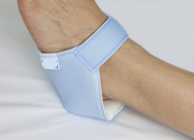 wykonanych z potrójnej warstwy,  z miękkiego w dotyku, oddychającego i hypoalergicznego wyściełanego materiału, z możliwością prania.Odpowiedź: Zamawiający dopuszcza.Pytanie nr 20 – Pakiet 33Pozycja 1-Prosimy o dopuszczenie  czujników mikrobiologicznie czystych. Prosimy o dopuszczenie wagi pacjenta  <3kg i >30 kg oraz dokładności pomiaru SpO2 w zakresie 70% do 100% ±2 cyfry Prosimy o odstąpienie od wymogu kalibracji cyfrowej oraz możliwości zapisywania i przekazywanie historii zdarzeń zapisanej w czujniku (oryginalne czujniki nie posiadają już tej funkcjonalności)Prosimy o odstąpienie od wymogu identyfikacji, która polega tylko na wyświetlaniu nazwy czujnika (działa tylko z wybranymi urządzeniami)Odpowiedź: Zamawiający dopuszcza.Pytanie nr 21 – Pakiet 33Pozycja 2-Prosimy o dopuszczenie  mankietów w rozmiarze 26 – 35,5 cm.Odpowiedź: Zamawiający dopuszcza.Pytanie nr 22 – Pakiet 51Prosimy o wydzielenie poz. 1 i 2 do oddzielnego zadania – umożliwi to przystąpienie do postępowania większej liczbie wykonawców.Odpowiedź: Zamawiający z przyczyn organizacyjnych i technicznych (brak możliwości wydzielenia pakietu w Dzienniku Urzędowym Unii Europejskiej) nie wyraża zgody na wydzielenie pozycji 
do osobnego pakietu. Zamawiający podtrzymuje opis przedmiotu zamówienia zgodnie z SWZ.Pytanie nr 23 – Pakiet 51Pozycja 1 Prosimy o dopuszczenie produktu o parametrach równoważnych - elektrody owalnej,
na podłożu z pianki,  o powierzchni aktywnej 107 cm2 .Wymiary 164x117mm, dzielonej, REM.Odpowiedź: Zamawiający nie dopuszcza. Zamawiający podtrzymuje opis przedmiotu zamówienia zgodnie z SWZ.Pytanie nr 24 – pakiet 6M poz. 1oraz 4W związku z zapisami ustawy PZP dotyczącymi opisu przedmiotu zamówienia w sposób, który zapewnia zachowanie uczciwej konkurencji oraz równego traktowania wykonawców, zwracamy się z wnioskiem o odstąpienie od zaoferowania wyrobów sterylizowanych wyłącznie w parze wodnej i dopuszczenie wyrobów sterylizowanych innymi (tlenkiem etylenu), dopuszczonymi prawem walidowanymi metodami sterylizacji, które zgodnie spełniają normy tzw. opatrunków inwazyjnych oraz chirurgicznych.Zgodnie z postanowieniami dyrektywy(-yw) UE odnoszącej się do wyrobów medycznych, dopuszcza się określenie wyrobu medycznego jako STERYLNY tylko wówczas, kiedy zastosowano zwalidowany proces sterylizacji. Wymagania dotyczące walidacji i rutynowej kontroli procesów sterylizacji wyrobu medycznego podano w EN ISO 11135-1:2007, EN ISO 11137-1:2006, EN ISO 17665-1:2006, EN 14160 i EN 14937”.Normy dotyczą odpowiednio : EN ISO 11135-1:2007 – sterylizacja tlenkiem etylenu, EN ISO 11137-1:2006- sterylizacja radiacyjna, EN ISO 17665-1:2006 – sterylizacja parą wodną w nadciśnieniu.Z zapisu tego już na wstępie jasno wynika fakt, że ustawodawca dopuścił wszystkie dostępne metody sterylizacji jako równoważne w procesie wytworzenia wyrobu medycznego określonego jako STERYLNY pod warunkiem, że jest to proces w pełni zwalidowany.Bardzo wiele wyrobów medycznych sterylizowanych dopuszczonymi prawem metodami używanych jest na blokach operacyjnych, gdzie mają bezpośredni kontakt z ciałem pacjenta (narzędzia, obłożenia operacyjne, itp.) – nie ma w związku z tym przeciwskazań co do stosowania produktów sterylizowanych inną metodą aniżeli para wodna.Należy również mieć na uwadze, iż Zamawiający, jak wynika z dyrektyw unijnych, powinien otwierać się na konkurencję i w tym celu umożliwić składanie ofert odzwierciedlających różnorodność rozwiązań oferowanych produktów.Odpowiedź: Zamawiający dopuszcza pozostałe metody sterylizacji.Pytanie nr 25 – pakiet 6M poz. 1Czy Zamawiający wyrazi zgodę na zaoferowanie niżej opisanego zestawu:Skład zestawu:2 taśmy przylepne 9 x 50 cm1 wzmocniona osłona na stolik Mayo 79 x 145 cm, wzmocnienie 65 x 85 cm2 ręczniki do osuszania rąk 30,5 x 34 cm1 serweta brzuszno-kroczowa 215/240 x 350 cm, zintegrowana z nogawicami i kieszenią na płyny z filtrem i portem, z 2 otworami przylepnymi: górnym 25 x 30 cm, dolnym 9 x 15 cm (z dodatkową osłoną do zasłonienia otworu, kiedy nie jest używany) 1 serweta na stół do instrumentarium 150 x 190 cm, wzmocnienie 75 x 190 cm.Materiał serwet głównych 2 warstwowy PE+PP na całej powierzchni (grubość folii 33μm) o gramaturze 60 g/m2 w części podstawowej.Serweta na stół instrumentariuszki, rozmiar 150 x 190 cm (wzmocnienie 75x190cm) wykonana z niebieskiego laminatu dwuwarstwowego, PE+PP (polietylen, polipropylen) foliowanego, nieprzemakalnego, grubość folii 60μm, w części chłonnej polipropylen. Gramatura w części foliowej 55g/m2, warstwa wzmocnienia PP 30g/m2, całkowita gramatura 85g/m2 .Opakowanie typu TYVEC/Folia. Na opakowaniu 4 odklejane etykiety z numerem katalogowym, numerem LOT, datą ważności produktu i oznaczeniem marki. Dodatkowo 2 etykiety posiadają kod kreskowy. W dobrze widocznej części opakowania umieszczona etykieta pokazująca obrazkowo elementy wchodzące w skład zestawu oraz ich rozmiary. Na zestawie wyraźne oznaczenie kierunku rozkładania (system strzałek), a także miejsce lokalizacji na polu operacyjnym (np. głowa, stopa).Odpowiedź: Zamawiający nie wyraża zgody. Zamawiający podtrzymuje opis przedmiotu zamówienia zgodnie z SWZ.Pytanie nr 26 – pakiet 6M poz. 2Czy Zamawiający wyrazi zgodę na zaoferowanie sterylnej osłony na kończynę – wykonanej z: część zewnętrzna: syntetyczna guma, niebieskaczęść wewnętrzna: gaza elastyczna, PES. Rozmiar osłony: 30 x 120 cm, z zestawie z dwoma taśmami przylepnymi o wymiarach 9 x 50 cm. Pakowane a’ 1 sztuka. Na opakowaniu 4 odklejane etykiety z numerem katalogowym, numerem LOT, datą ważności produktu i oznaczeniem marki. Dodatkowo 2 etykiety posiadają kod kreskowy.Odpowiedź: Zamawiający nie wyraża zgody. Zamawiający podtrzymuje opis przedmiotu zamówienia zgodnie z SWZ.Pytanie nr 27 – pakiet 6M poz. 2Prosimy o potwierdzenie, że zapis o treści: „Serweta wykonana z chłonnego i nieprzemakalnego laminatu dwuwarstwowego o gramaturze 56 g/m2. Chłonność serwety: 350 %” nie dotyczy pozycji 2.Odpowiedź: Zamawiający nie wyraża zgody. Zamawiający podtrzymuje opis przedmiotu zamówienia zgodnie z SWZ.Pytanie nr 28 – pakiet 6M poz. 3Czy Zamawiający wyrazi zgodę na zaoferowanie niżej opisanego zestawu:1 taśma przylepna 9 x 50 cm (włóknina poliesterowa)1 wzmocniona osłona na stolik Mayo 79 x 145 cm, wzmocnienie 65 x 85 cm2 ręczniki do osuszania rąk 30,5 x 34 cm2 serwety przylepne 75 x 90 cm1 serweta przylepna 180 x 180 cm1 serweta przylepna 150 x 240 cm1 serweta na stół do instrumentarium 150 x 190 cm, wzmocnienie 75 x 190 cmMateriał serwet głównych 2 warstwowy PE+PP na całej powierzchni PE+PP (grubość folii 33μm)
o gramaturze 60 g/m2 w części podstawowej.Serweta na stolik MAYO, folia- PE piaskowana 60 μm niebieska, wzmocnienie chłonne - laminat 2 warstwowy, PE+PP (polietylen, polipropylen) foliowany, nieprzemakalny, w części chłonnej polipropylen. Całkowita gramatura 140 g/m2, 79x145cm, wzmocnienie 65x85cm.Składana w sposób umożliwiający założenia z zachowaniem zasad aseptyki.Serweta na stół instrumentariuszki, rozmiar 150 x 190 cm (wzmocnienie 75x190cm) wykonana
z niebieskiego laminatu dwuwarstwowego, PE+PP (polietylen, polipropylen) foliowanego, nieprzemakalnego, grubość folii 60μm, w części chłonnej polipropylen. Gramatura w części foliowej 55g/m2, warstwa wzmocnienia PP 30g/m2, całkowita gramatura 85g/m2. Opakowanie typu TYVEC/Folia. Na opakowaniu 4 odklejane etykiety z numerem katalogowym, numerem LOT, datą ważności produktu i oznaczeniem marki. Dodatkowo 2 etykiety posiadają kod kreskowy.Odpowiedź: Zamawiający dopuszcza.Pytanie nr 29 – pakiet 6M poz. 4Czy Zamawiający wyrazi zgodę na zaoferowanie niżej opisanego zestawu:1 taśma przylepna 9 x 50 cm1 wzmocniona osłona na stolik Mayo 79 x 145 cm, wzmocnienie 65 x 85 cm2 ręczniki do osuszania rąk 30,5 x 34 cm (pulpa celulozowa gramatura 55g/m2)1 osłona na kończynę 36 x 65 cm1 serweta do artroskopii 230 x 300 cm z elastycznym otworem o średnicy 7 cm, z padem chłonnym
50 x 100 cm i organizatorami przewodów1 osłona foliowa na przewody 15 x 240 cm, z przylepcami i perforowaną końcówką (folia PE 50μm)1 serweta na stół do instrumentarium 140 x 150 cm, wzmocnienie 75 x 150 cm.Materiał serwet głównych 2 warstwowy PE+PP na całej powierzchni (grubość folii 33μm) o gramaturze 60 g/m2 w części podstawowej + łata chłonna o gramaturze 80g/m2.Serweta na stolik MAYO, folia- PE piaskowana 60 μm niebieska, wzmocnienie chłonne - laminat 2 warstwowy, PE+PP (polietylen, polipropylen) foliowany, nieprzemakalny, w części chłonnej polipropylen. Całkowita gramatura 140 g/m2, 79x145cm, wzmocnienie 65x85cm. Składana w sposób umożliwiający założenia z zachowaniem zasad aseptyki.Serweta na stół instrumentariuszki, rozmiar 150 x 190 cm (wzmocnienie 75x190cm) wykonana
z niebieskiego laminatu dwuwarstwowego, PE+PP (polietylen, polipropylen) foliowanego, nieprzemakalnego, grubość folii 60μm, w części chłonnej polipropylen. Gramatura w części foliowej 55g/m2, warstwa wzmocnienia PP 30g/m2, całkowita gramatura 85g/m2. Opakowanie typu TYVEC/Folia. Na opakowaniu 4 odklejane etykiety z numerem katalogowym, numerem LOT, datą ważności produktu i oznaczeniem marki. Dodatkowo 2 etykiety posiadają kod kreskowy.Odpowiedź: Zamawiający dopuszcza.Pytanie nr 30 – pakiet 6M poz. 5Czy Zamawiający wyrazi zgodę na zaoferowanie niżej opisanego fartucha:Jednorazowy, jałowy, pełnobarierowy, fartuch chirurgiczny wykonany z włókniny typu SMMMS o gramaturze 35 g/m2. Rękaw zakończony miękkim poliestrowym mankietem. Tylne części fartucha zachodzą na siebie. Fartuch wyposażony w 2 troki zewnętrzne i 2 wewnętrzne, troki zewnętrzne połączone kartonikiem. Dodatkowo zapięcie w okolicy karku na rzep. Szwy wykonane techniką ultradźwiękową. Oznaczenie rozmiaru i rodzaju fartucha nadrukowane bezpośrednio na fartuchu, widoczne zaraz po wyjęciu fartucha z opakowania. Odporność na przenikanie cieczy >40 cm H2O, odporność na rozerwanie na sucho 200 kPa, wytrzymałość na rozciąganie na mokro 90 N. Opakowanie typu papier-folia, posiadające 4 naklejki typu TAG, służące do wklejenia w dokumentacji medycznej. Oferowane rozmiary: M, L, XL, XXL.Odpowiedź: Zamawiający nie wyraża zgody. Zamawiający podtrzymuje opis przedmiotu zamówienia zgodnie z SWZ.Pytanie nr 31 – pakiet 13MCzy Zamawiający wyrazi zgodę na zaoferowanie czepka chirurgicznego typu clip (harmonijka) wykonanego z włókniny polipropylenowej typu Spundbond o gramaturze 12g/m2?Odpowiedź: Zamawiający dopuszcza.Pytanie nr 32 – pakiet 15MCzy Zamawiający wyrazi zgodę na zaoferowanie fartucha wizytacyjnego w kolorze niebieskim, wykonanego z przewiewnej włókniny polipropylenowej o gramaturze 25g/2. Długi rękaw zakończony elastyczną, nieuciskającą gumką. W talii i przy szyi wiązany na troki. Rozmiar uniwersalny 120x140cm.Odpowiedź: Zamawiający nie wyraża zgody. Zamawiający podtrzymuje opis przedmiotu zamówienia zgodnie z SWZ.Pytanie nr 33 – pakiet 74MCzy Zamawiający wyrazi zgodę na zaoferowanie niżej opisanego fartucha:Fartuchy wykonane z włókniny SMMMS sterylny. Rękawy są zakończone poliestrowym mankietem (min. 7cm), wyposażony w 2 troki zewnętrzne i 2 wewnętrzne,, troki zewnętrzne połączone kartonikiem. Fartuch złożony w sposób zapewniający zachowanie sterylności z przodu i tyłu operatora. Kolor niebieski, gramatura 35g/m2. Oferowane rozmiary: M, L, XL, XXL do wybory przez Zamawiającego.Odpowiedź: Zamawiający dopuszcza.Równocześnie Zamawiający informuje, iż w związku z omyłką pisarską, dokonuje aktualizacji zapisu SWZ w punkcie 18.1. na: „W kryterium „Cena”, oferta z najniższą ceną otrzyma 60 punktów a pozostałe oferty po matematycznym przeliczeniu w odniesieniu do najniższej ceny odpowiednio mniej. Końcowy wynik powyższego działania zostanie zaokrąglony do dwóch miejsc po przecinku”. Zaktualizowana Specyfikacja Warunków Zamówienia udostępniona została na stronie prowadzonego postępowania, tj. na stronie internetowej Zamawiającego w dniu 12.05.2021 r.DYREKTORSamodzielnego PublicznegoZakładu Opieki Zdrowotnej w ŁapachUrszula Łapińska